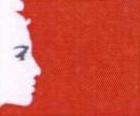 Liberté •  Égalité  • FraternitlRÉPUBLIQUE  FRANÇAISEDIRECTION  GÉNÉRALE DES FINANCES PUBLIQUESDIRECTION RÉGIONALE DES FINANCES PUBLIQUES D'ILE DE FRANCE ET DU DÉPARTEMENT  DE PARISParis, le 24 novembre 2017POLE FISCAL PARISIEN 1DIVISION DES PARTICULIERS,DU RECOUVREMENT FORCÉ ET DES AMENDES5, rue de Londres75315 PARIS CEDEX 09Références du dossier : BOLLING EmmanuelSIP 1Bème Gdes Carrières Nord -  ( n° 130/2017 )Affaire suivie par Philippe CUZIOLW : 01 56 35 95 05 - e, : 01 56 35 93.59: drfip75.qestionfiscale1@dgfip.finances.qouv.frMonsieur Emmanuel BOLLINGchez Monsieur et Madame PRODAULT 175, Chemin de Sauve30350 LEZANObjet : Opposition à avis à tiers détenteur Lettre recommandée  avec ARMonsieur,Par lettre du 2 novembre 2017 qui m'a été transmise pour attribution, vous avez formé opposition à un avis à tiers détenteur , délivré le 6 octobre précédent, à la requête de la responsable du Service des Impôts des Particuliers du l 8ème arrondissement Grandes Carrières Nord, pour avoir paiement du solde d'impôts sur les revenus et contributions sociales  1993, 1994 et 1995,  respectivement mis en recouvrement  les 30 avril et 31 juillet1999.Aux termes de votre oppositio n, vous faites notamment valoir que l'acte de poursuite litigieux  ne vous aurait pas été dénoncé.De l'instruction du dossier, il ressort que le volet dénonciation de l'avis à tiers détenteur délivré le 6 octobre 2017 auprès de la Société Générale vous a été adressé, sous pli recommandé avec accusé de réception, 62 Impasse de Combe Crose 30140 BOISSET ET GAUJAC.Or, contre toute attente, ce courrier a été  retourné  au Service des Impôts des Particuliers  du   l 8ème   arrondissement   Grandes   Carrières   Nord,   revêtu   de   la   mention postale« Destinataire inconnu à l'adresse ».Par conséquent, je vous informe que je prescris , pour ce motif , mainlevée totale de l'avisà tiers détenteur contesté.La Charte du contribuable : des relations entre l'administration fiscale et le contribuable basées sur les principes de simplicité, de respect et d'équité. Disponible sur www.impots.qouv.fr et auprès de votre trésorerie ou de votre service des impôts des particuliersMINISTÈRE DE L'ACTION ET DES COMPTES PUBLICSCx0236.odtJe vous précise, par ailleurs, que la comptable publique du Service des Impôts des Particuliers du ! 8ème arrondissement Grandes  Carrières  Nord  procédera  au remboursement en votre faveur des frais que vous avez été amené à supporter  au  cas d'espèce , sur présentation du relevé de compte faisant apparaître le montant facturé par votre organisme banca ire , d'une lettre émanant de ce dernier refusant de vous remettre lesdits frais, ainsi que de l'original  d'un  relevé d'identité bancaire.Je vous prie d ' agréer, Monsieur,  l' expression de ma considération distinguée.Le Directeur Régional des Finances Publiques d ' Ile-de-France  et du  Département  de Paris, par procuration,Laurent CASTETS Administrateur des  Finances  Publiques AdjointResponsa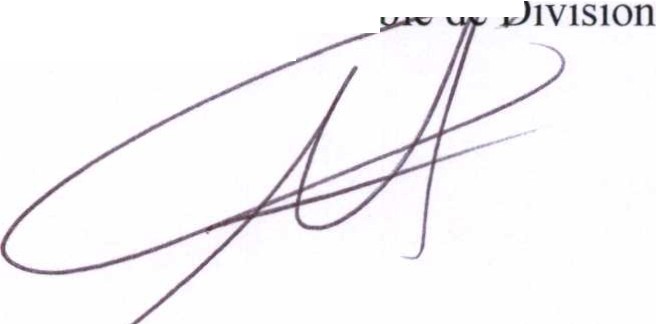 